 MSFGN3001: Read and interpret work documents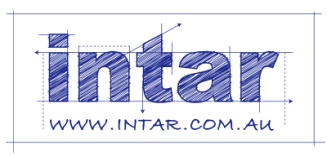 Summary of evidencePractical demonstrationsThe ‘Specific demonstration criteria’ listed below have been extracted from the ‘Performance evidence’ section of the ‘Assessment requirements’ for the unit of competency. They describe the essential features of the competency, and set out the specific tasks that must be demonstrated. The ‘General performance evidence’ is adapted from the elements and performance criteria.The assessor should tick the appropriate boxes to confirm that that the candidate has physically demonstrated the performance requirements described. Where a candidate does not satisfactorily demonstrate one or more of these criteria, the assessor should mark the corresponding box with a cross, and provide further comments underneath in the ‘Assessor’s comments’ section. Third party sign-offThe candidate’s workplace supervisor or line manager should tick the boxes below to verify that the candidate has consistently demonstrated these performance criteria over a period of time and in a range of contexts. If any of the performance criteria have not been properly demonstrated, the supervisor should discuss the matter with the assessor and decide on an appropriate course of action. This checklist is adapted from the ‘Performance evidence’ listed in the ‘Assessment requirements’ section of the competency. Where there are specific demonstration criteria that form an essential part of the assessment process, these have been listed in the ‘Practical demonstration’ section above.  Recognition of prior learningThe assessor should list any recognition of prior learning (RPL) evidence that has been used to support a judgement of competency in this unit. Evidence may include previous training, accreditations, work experience or other pursuits where the candidate has gained relevant skills or knowledge. The assessor must sight all original documents or certified copies being presented as evidence, and keep a copy on file with this assessment tool. Candidate’s nameContactAssessor’s nameContactSupervisor’s nameContact‘Work documents’ workbook – satisfactorily completed‘Work documents’ workbook – satisfactorily completed‘Work documents’ workbook – satisfactorily completed‘Work documents’ workbook – satisfactorily completedLearning activitiesYesAssignmentsYesSection 1: Working drawings 1: Working drawingsSection 2: Other documents2: Other documentsOther evidence (see following pages for details)SatisfactoryPractical demonstrations – specific criteria and general performance evidenceThird party sign-off – confirming the candidate’s on-the-job performanceRPL evidence – listing previous accreditations, portfolios or other RPL evidence Assessment resultCompetent                           Not yet competent  Statement: I agree that I was ready to be assessed and the assessment process was explained to meStatement: I agree that I was ready to be assessed and the assessment process was explained to meStatement: I agree that I was ready to be assessed and the assessment process was explained to meStatement: I agree that I was ready to be assessed and the assessment process was explained to meCandidate’s signatureDateAssessor’s commentsAssessor’s commentsAssessor’s commentsAssessor’s commentsAssessor’s signatureDateSpecific demonstration criteria – the candidate has demonstrated their ability to:ConfirmedExplain the meanings of symbols, terms and conventions in specifications and plansLocate, read and interpret a minimum of 10 different work documents, including:  Australian Standards relevant to flooring technology manufacturer technical instructions and specifications real or simulated local work documents, including: work plansmaterial safety data sheets (MSDS)relevant building codesjob proceduressafe work instructions or equivalentNote that the above demonstrations are built into Assignments 1 and 2Note that the above demonstrations are built into Assignments 1 and 2Description of work documentsDescription of work documentsDocument 1Document 2Document 3Document 4Document 5Document 6Document 7Document 8Document 9Document 10General performance evidence – the candidate has demonstrated their ability to:ConfirmedIdentify key information in documents, e.g. title, version, scale, legend and keysLocate and evaluate additional information needed to interpret particular documentsClarify details to confirm the document’s intention, where necessaryCorrectly interpret symbols, abbreviations, acronyms, technical terms and other informationUse industry-recognised terms to describe design and style features in drawingsConsult documents to identify work sequence, tools and equipment, tasks to be performed, and stages where checks must be made against specifications Check specifications for accuracy and rectify any errorsHandle documents and plans carefully and keep them in good conditionKeep explanatory notes or additional information with the original documentationFile away documents after use, according to workplace proceduresAssessor’s commentsPerformance evidence – Supervisor’s statement: I acknowledge that the candidate 
has confirmed their competence in the workplace by demonstrating their ability to:ConfirmedCollect, organise and interpret documents correctlyCommunicate effectively to confirm work requirements and specifications Plan activities to minimise wastage of resources, time and moneyWork cooperatively with others Use mathematical techniques to correctly interpret work documents and check the accuracy of specificationsUse workplace technology to access and store information Recognise and explain symbols, technical terms and conventions used in specifications and plansMaintain documents in good conditionSupervisor’s comments (including period of observation in the workplace)Supervisor’s comments (including period of observation in the workplace)Supervisor’s comments (including period of observation in the workplace)Supervisor’s comments (including period of observation in the workplace)Supervisor’s signatureDateRPL evidence presented